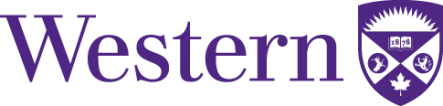 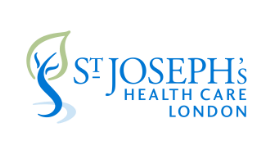 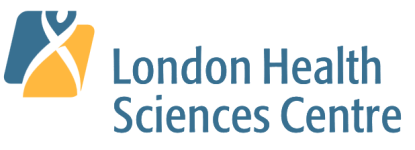 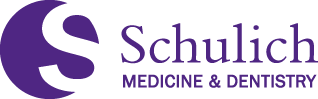 TO:FROM: